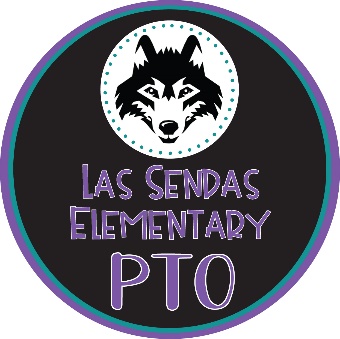 Las Sendas Elementary PTO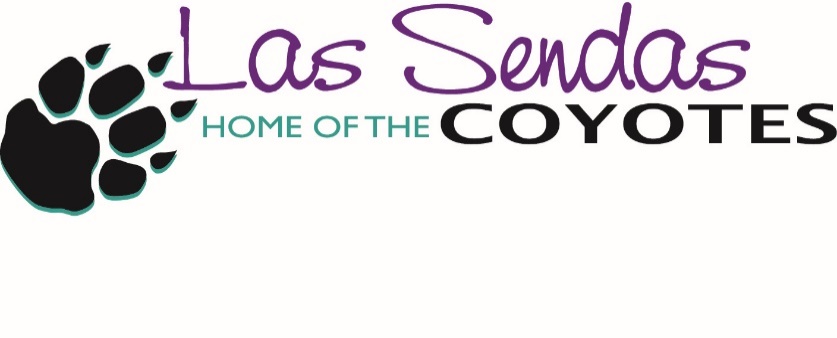 3120 N. Red MountainMesa, AZ 85207EIN 86-0884956THANK YOU FOR YOUR CONTRIBUTION!YOUR DONATIONS ARE TAX DEDUCTABLE.Las Sendas Elementary PTO2021-2022NAME OF CONTRIBUTOR	___________________________________________________________ COMPANY/ORGANIZATION	___________________________________________________________ADDRESS			___________________________________________________________				___________________________________________________________CONTACT PERSON		___________________________________________________________PHONE/EMAIL			___________________________________________________________ITEM (Please describe)		___________________________________________________________AMOUNT CONTRIBUTED	___________________________________________________________DATE CONTRIBUTED		___________________________________________________________THANK YOU FOR YOUR GENEROUS DONATION!Simply include your cancelled check or credit card confirmation along with this sheet as your donation receipt.The contributor is responsible for determining the deductibility and amount of the deduction allowed by current tax law.Las Sendas Elementary PTO is a 501(c)3, Non-Profit Corporationwww.lspto.orgEIN 86-0884956